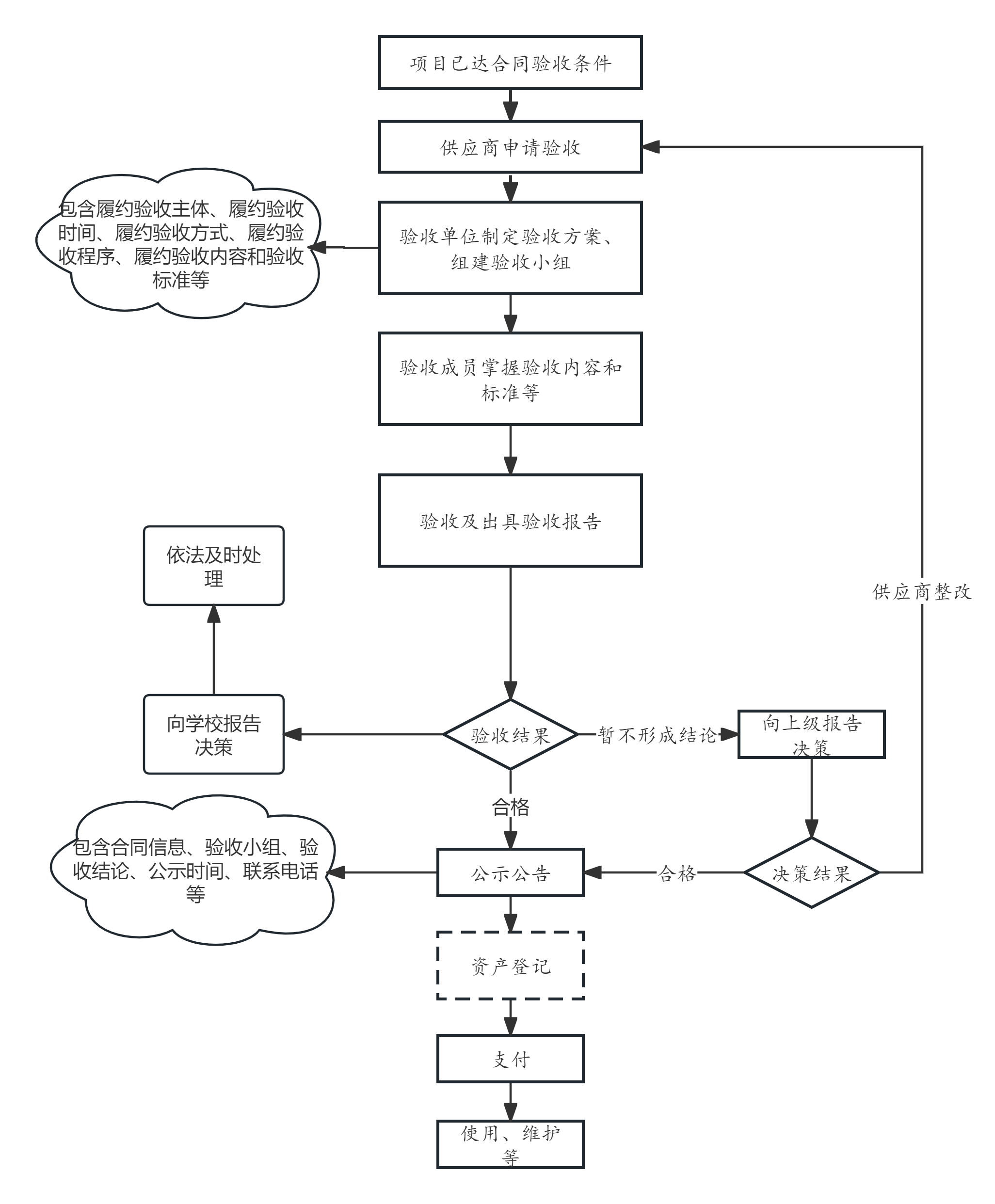 ╳╳╳╳ （项目全称）履约验收报告(通用采购项目适用)验收地点：                                               时间：          年     月    日验收单位验收单位供 应 商供 应 商项目金额合同编号合同编号项目编号履约及验收情况履约及验收情况个人验收意见合格签字：签字：签字：个人验收意见不合格分别说明并签字：分别说明并签字：分别说明并签字：小组验收意见小组验收意见验收结论：[   ]合格        [  ]不合格     [  ]暂不形成验收结论组长签字：                                监督员签字：验收结论：[   ]合格        [  ]不合格     [  ]暂不形成验收结论组长签字：                                监督员签字：验收结论：[   ]合格        [  ]不合格     [  ]暂不形成验收结论组长签字：                                监督员签字：